SECTION E: Qualification and TrainingNB: Please do not list the institutions you attended, only the qualifications gained.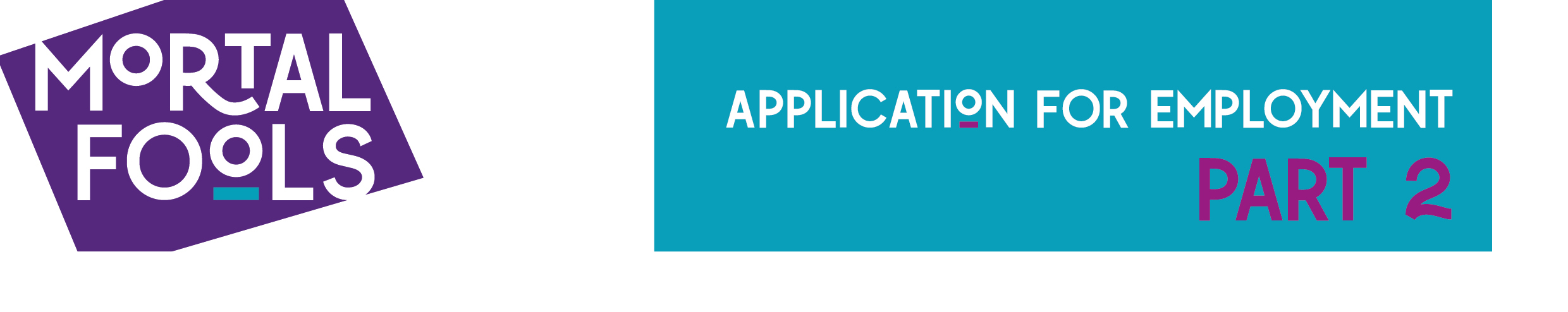 Section F: Work History & Transferrable SkillsWe prioritise working with people who share our values and who can demonstrate applicable skills and competencies, even if this is not in the same line of work.Please include examples of paid and voluntary work that you consider relevant to the role.If listing freelance work, please include the names of the specific organisations you worked for, for how long, and what that specific role or commission entailed wherever possible.Please delete/add rows as necessary.Section G: Application QuestionsPlease answer the following 2 questions in no more than 2–3 sides of A4Q1:   What is it about Mortal Fools that makes you want to work with us and why is our type of work
         important to you?Q2:   With reference to the Key Responsibilities and Person Specification listed in the Candidate Pack,
         please use this space to explain clearly how you demonstrate the necessary skills, experience,
         and personal qualities for this role. Include practical examples.Date of QualificationQualifications gained, including subject and grades (or expected results)e.g. GCSE, A-Level, BA HonsAny other relevant courses or qualificationsDetails of any professional membership if applicableDetails of activities relevant to the post applied for (e.g. hobbies)DatesOrganisation/
Company NameJob TitleBrief description of main dutiese.g. Apr 17-Sep 17e.g. Bootse.g. Sales Assistante.g. Dealing with customer enquiriesAdditional InformationPlease use the space below to tell us anything we should know about your general availability.Please note: Please include details here about any current notice periods. This will not affect your application, but it is useful to know for administrative purposes.Anything else you would like to tell us in support of your application:DECLARATIONI declare that the information on this form is true and complete:Signature:
Date:Please note there is no need to have an original signature on the form if you are emailing it back to us.In emailing the form we accept that you are declaring that the information contained within the application is correct.